RADIOTEMPS D'INTERVENTION DANS LES JOURNAUX DU 01-11-2023 AU 30-11-2023 Les partis politiques et divers sont présentés par ordre alphabétique. Seuls les partis politiques et divers ayant bénéficié de temps de parole figurent dans ce tableau.
*Ces données mensuelles sont fournies à titre informatif. L'appréciation du respect du pluralisme, qui s'effectue chaîne par chaîne, est réalisée à l'issue de chaque trimestre civil.France Info France Culture France Inter Radio Classique BFM Business RMC RTL Europe 1 Sud Radio 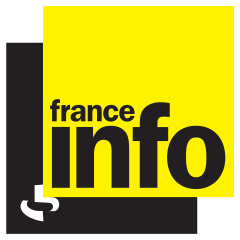 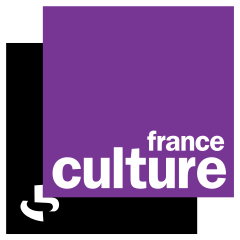 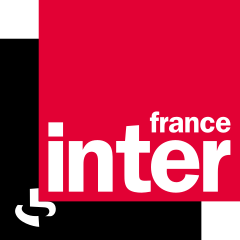 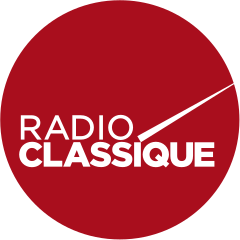 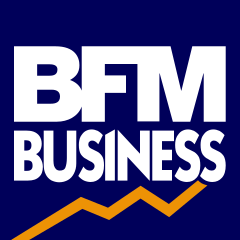 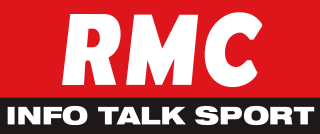 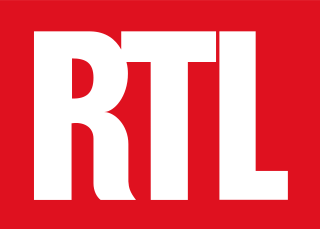 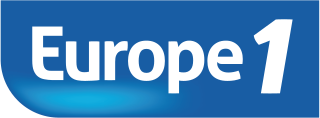 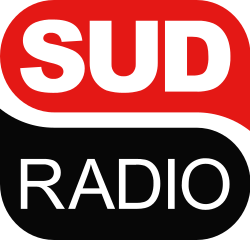 PRESIDENT DE LA REPUBLIQUE00:48:2000:04:1200:14:5100:00:3400:09:2900:07:2900:07:2500:12:5400:03:00dont Président de la République - propos qui relèvent du débat politique national00:39:4200:02:2100:09:5300:00:3400:09:2900:05:4400:06:0500:12:5400:03:00GOUVERNEMENT03:36:0700:07:3200:47:5800:01:4000:13:4500:28:0700:10:3700:34:5400:09:20TOTAL EXÉCUTIF04:15:4900:09:5300:57:5100:02:1400:23:1400:33:5100:16:4200:47:4800:12:20PART DE L'EXÉCUTIF*18,32%19,77%24,67%9,19%73,64%36,12%55,05%28,90%96,10%Agir00:02:15 - - - - - - - - Divers00:12:06 00:00:21 00:04:49 00:04:33 - - - 00:14:11 - Divers Centre00:32:18 00:00:35 00:02:38 - - 00:01:18 - 00:02:20 - Divers Droite03:11:11 00:01:37 00:09:34 00:01:30 - 00:06:08 - 00:05:15 - Divers Gauche00:57:01 00:01:05 00:06:48 - 00:01:26 00:01:23 - 00:02:06 - En Commun !00:08:07 00:00:28 00:01:07 - - - - 00:00:34 - Fédération progressiste00:02:38 - - - - - - - - Gauche républicaine et socialiste00:17:02 - - - - - - - - Horizons00:28:03 00:02:46 00:03:07 - - 00:01:50 00:00:19 00:03:35 - La France insoumise00:51:47 00:01:23 00:08:17 00:01:41 - 00:06:03 00:00:17 00:15:41 - Les Ecologistes01:38:30 00:01:38 00:10:43 00:01:39 00:01:16 00:04:23 00:00:49 00:00:40 - Les Républicains01:42:40 00:03:13 00:11:58 00:04:27 00:02:30 00:07:25 00:01:01 00:12:43 - Mouvement démocrate01:37:44 00:03:10 00:15:14 00:00:17 - 00:06:15 - 00:03:54 00:00:30 Nouvelle donne00:04:36 - - - - - - - - Parti communiste français00:43:23 00:01:38 00:07:07 - - 00:01:47 00:09:11 00:05:32 - Parti socialiste03:46:46 00:03:56 00:24:31 00:01:35 00:01:49 00:04:30 00:00:39 00:07:08 - Place publique00:08:41 - 00:00:12 - - - - - - Rassemblement national00:34:54 00:07:48 00:11:32 - 00:01:18 00:03:33 00:00:22 00:04:16 - Renaissance01:10:27 00:07:36 00:39:11 00:04:32 - 00:08:39 00:00:34 00:23:01 - Sans étiquette00:06:15 00:01:16 00:03:32 - - 00:05:48 - 00:07:00 - Territoires de progrès00:04:08 - - - - - - - - Union des démocrates et indépendants00:39:51 00:00:41 00:07:47 00:01:50 - 00:00:14 - 00:06:17 - Ensemble- 00:00:38 - - - - - - - Les Centristes- 00:00:18 - - - - - 00:00:19 - Génération.s- - 00:02:30 - - - - - - Parti radical- - 00:04:55 - - - - - - Parti radical de gauche- - 00:00:24 - - - - - - Reconquête- - 00:00:35 - - 00:00:36 00:00:26 - - Tavini Huiraatira- - 00:00:08 - - - - - - Autre- - - - - - - 00:02:46 - Libres- - - - - - - 00:00:19 - TOTAL PARTIS POLITIQUES ET DIVERS19:00:2300:40:0702:56:3900:22:0400:08:1900:59:5200:13:3801:57:3700:00:30PART DES PARTIS POLITIQUES ET DIVERS*81,68%80,23%75,33%90,81%26,36%63,88%44,95%71,10%3,90%